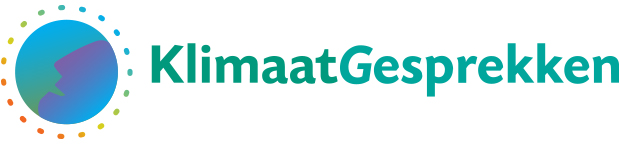 Vrijwilligersvacature:Bestuursfunctie financiën / Penningmeester stichtingOns bestuur is op zoek naar iemand bij wie de financiële stromen van KlimaatGesprekken in goede handen zijn. Zou jij je bestuurlijke en financiële kennis en expertise willen inzetten om een goede begroting te maken voor onze groei? Ben jij in staat om de uitvoering van de begroting te bewaken en cijfers en data om te zetten in zinvolle managementinformatie voor het bestuur? Spreekt het je aan om, samen met een bevlogen team bestuursleden, te werken aan een duurzame toekomst voor Nederland? Dan ben jij de penningmeester die wij zoeken!AchtergrondinformatieDe penningmeester is verantwoordelijk voor de financiën van de stichting KlimaatGesprekken en van KlimaatGesprekken BV. De bv is eigendom van de stichting. Onder deze noemer voeren we betaalde opdrachten uit voor institutionele opdrachtgevers, zoals gemeentes en bedrijven. De financiën van beide entiteiten zijn gezond en ook de verwachtingen voor de toekomst zijn positief. De penningmeester zorgt voor de operationele aansturing van de boekhouding en de administratie van de stichting en de bv. De daadwerkelijke uitvoering daarvan wordt extern uitgevoerd door een extern administratiekantoorDe stichting heeft behoefte aan een penningmeester die actief meedenkt over de meerjarige strategische richting van de organisatie en ook niet te beroerd is om af en toe een administratief klusje zelf aan te pakken. Centrale vraag daarbij is: wat is er nodig om de snelle groei van de organisatie, die voor het grootste deel draait op zeer betrokken vrijwilligers, op financieel gebied te faciliteren, te versnellen, te begeleiden en gezond te houden? Als bestuur willen we in 2020 de organisatie professionaliseren en investeringen doen in systemen, mensen en werkprocessen. De penningmeester speelt een belangrijke rol in de toetsing van investeringsplannen op financiële haalbaarheid en risico’s. Deze functie komt eind eerste kwartaal 2020 vrij. De huidige penningmeester is beschikbaar voor een soepele en rustige overdracht.Wij vragen: Ervaring met strategisch financieel management en operationele aansturingvan boekhouding en administratie.Ervaring met project- en begrotingsmanagement (meerjarig).Affiniteit met het maken van klimaatkeuzes in je eigen leven en werk en de ambitie om hier mee door te blijven gaan. Persoonlijke stijl die zowel gedegen en assertief is, als warm en constructief. Beschikbaarheid voor 1 à 2 dagdelen per week. Het bestuur overlegt 1x per maand in Utrecht. Tijdens de inwerkperiode is mogelijk meer beschikbaarheid vereist. Flexibiliteit die past bij een groeiende organisatie die bezig is met professionalisering.Wij bieden:De kans om een belangrijke bijdrage te leveren aan de groeisprong van KlimaatGesprekken. Daarmee ben je onderdeel van de versnelling, waaraan grote behoefte is bij de aanpak van het klimaatvraagstuk.Een warme en bevlogen organisatie, die ruimte biedt voor persoonlijke ontwikkeling en groei. Reis- en onkostenvergoeding.Over onze organisatie De stichting KlimaatGesprekken is geïnspireerd op het Britse Carbon Conversations. De stichting is de afgelopen jaren sterk gegroeid: inmiddels verzorgen we huiskamer- en bedrijfsworkshops door het hele land. Op dit moment zijn ongeveer 130 coaches op vrijwillige basis werkzaam voor de stichting. Voor meer informatie: kijk op www.klimaatgesprekken.nl Interesse of vragen?
Stuur dan een kort bericht met je c.v. of Linkedin profiel naar info@klimaatgesprekken.nl. Dan nemen we zo snel mogelijk contact met je op. 